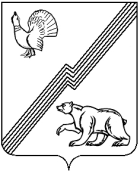 АДМИНИСТРАЦИЯ ГОРОДА ЮГОРСКАХанты-Мансийского автономного округа - ЮгрыПОСТАНОВЛЕНИЕот 13 декабря 2022 года 							      № 2624-п
О признании утратившим силупостановления администрациигорода Югорска от 25.11.2020№ 1732 «О Порядке предоставления грантовв форме субсидий победителям конкурсапроектов (программ), направленныхна профилактику незаконного потреблениянаркотических средств и психотропныхвеществ, наркомании и популяризациюздорового образа жизни»В соответствии с постановлением администрации города Югорска                от 30.10.2018 № 3002 «О муниципальной программе города Югорска «Профилактика правонарушений, противодействие коррупции и незаконному обороту наркотиков»:Постановление администрации города Югорска от 25.11.2020                  № 1732 «О Порядке предоставления грантов в форме субсидий победителям конкурса проектов (программ), направленных на профилактику незаконного потребления наркотических средств и психотропных веществ, наркомании и популяризацию здорового образа жизни» признать утратившим силу.Опубликовать постановление в официальном печатном издании города Югорска и разместить на официальном сайте органов местного самоуправления города Югорска.Настоящее постановление вступает в силу после его официального опубликования.Глава города Югорска                                                                   А.Ю. Харлов